GASTOS REALIZADOS EN PUBLICIDAD INSTITUCIONAL AVANCE 2023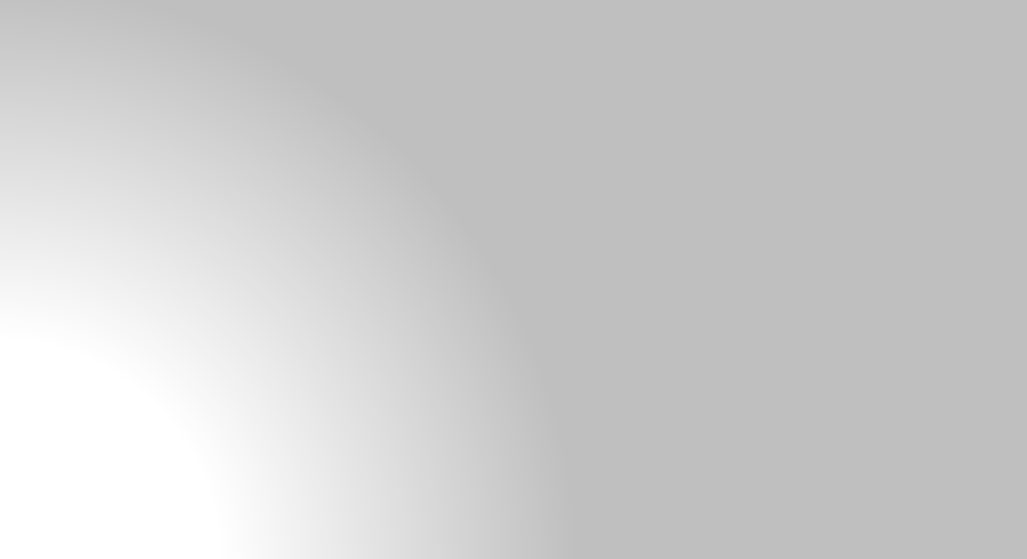 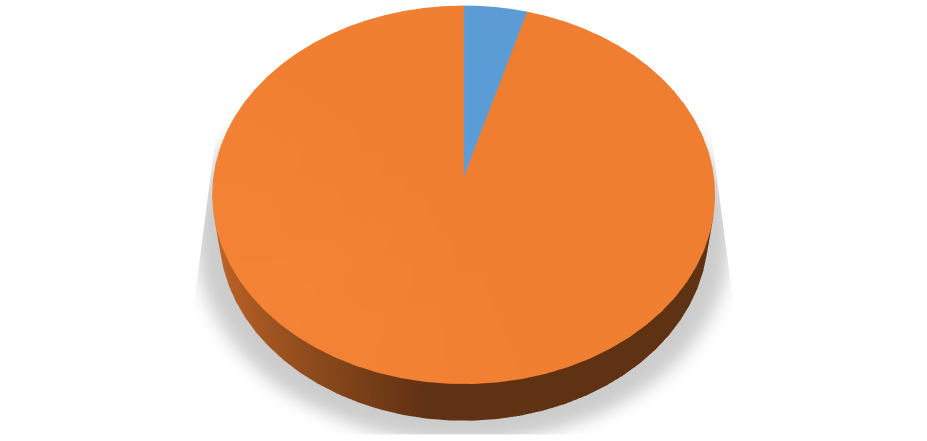 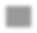 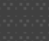 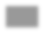 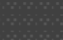 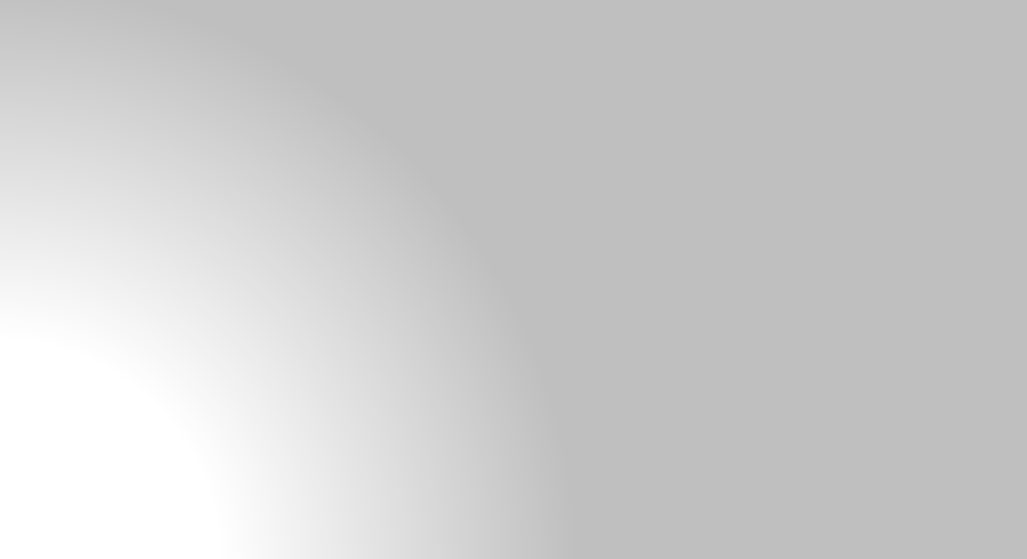 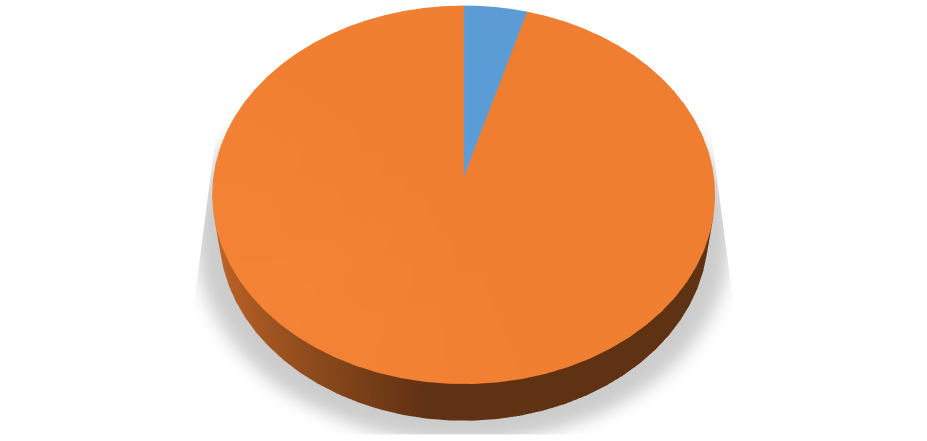 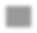 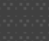 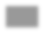 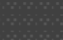 EjercicioPartida PresupuestariaConceptoObligaciones reconocidas2023432 22602Ordenación y promoción turística. Publicidad y propaganda.1.771,392023920 22602Administración General. Publicidad y propaganda.253.716,96TOTAL255.488,35Gastos en publicidad institucional4%1296%Gastos en publicidad institucional4%1296%Total Capítulo 2Gastos en publicidad institucional4%1296%5.467.024,73Gastos en publicidad institucional4%1296%